Kindergarten News 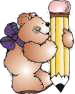 August 7-11Peek at the Week:CKLA Skills(Phonics): Unit 1, Lessons 1-2- Prerequisite Skills- Reading and Writing (environmental sounds, segmenting sentences, beginning writing)CKLA Knowledge(Reading): Unit 1 - Nursery Rhymes and FablesMath: shapes, manipulative exploration (teddy bear counters, 2-sided counters, snap cubes, playdoh) Homework for This Week:  Weekly Homework will begin next week. The homework will be sent home in a separate folder on Mondays. Please return the folder by Friday. Classroom News:  Please be sure to send a water bottle to school every day.  Your child only needs a small towel sized blanket for rest time. The blanket will stay in your child's backpack.  Thank you so much for joining Class Dojo! It will be our main form of communication. Calendar of Events: August 14th........All students return to school September 4th.........No School- Labor Day 